Sulle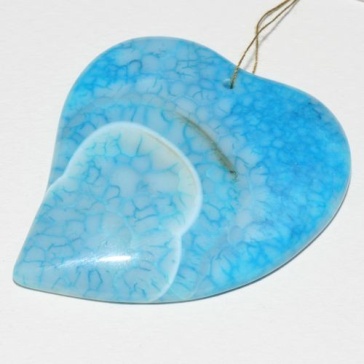 Läänemaa tantsupidu 2016Tantsupidu toimub 14.mail Haapsalu PiiskopilinnusesSinise-sinise meere ääres mängis väike poiss päikesesoojas liivas. Ta märkas sillerdavat helesinist klaasikildu, mille meri südamekujuliseks lihvinud oli. Poiss surus südamekese oma pehmesse sooja pihku. Ta teadis, kellele see kinkida.Nii algas meie noorte lugu-helesinine klaasikillust südameke SulleIlus on suvi ja õhtu loojanguvärve langeb me peale.Eluõnneõhinast meil põksub süda seesKauniks muutuvad su palged siis, kui sa lihtsalt naeratadSuveõhtul kirjutatakse noorte elulugude ilusamad readSellised on meie peo mõtted.Meie peol on solistid, kes jutustavad tantsuga lugu.Repertuaar:Meil on palve- kui on vähegi võimalik, ärge lubage tantsijatel tantsida mitmes rühmas. Me ei taha tekitada ebamugavaid olukordi nii tantsijatele kui lavastajatele.Naisrühmadel anname võimaluse (valiku saab teha hiljem) tantsida ka teiste naisrühmade liigi tantse.Segarühmadel on sel korral kandev roll, siit ka suurem tantsude hulk. Pakume võimalust valida lisaks Memme-taadi polka, mis annab võimaluse tuua platsile ka meie staažikad tantsijad Tõrvik  seniorid ja West vilistlased rühmast.Lavastusgrupp:Lasteaiad- Elle Turnau ja Tiiu Tulvik1.-4.klass- Ruth Kampmann ja Malle Õiglas5.-8.klass- Malle ÕiglasNoorterühmad- Ulrika GraubergNaisrühmad- Erika Tee ja Astrid BorkMemmede rühmad-Lea Teder, Marje HinsbergSegarühmad- Liia Lees ja Raina SoosaarMuusikaline kujundaja- Margus TokkoKorraldus- Marju ViitmaaPealavastaja- Liia Lees, assistendid Malle Õiglas ja Elerin LeesLiikTantsKommentaaridLasteaedVaata, eideke-laulumängKeerukuju-laulumängKaks sammu...Ellelt saab kirjelduse1.-4.klassLaul päikesest- Agne Kurrikoff-Herman(0:51:09) https://www.youtube.com/watch?v=V3ATenWrDpMKirjeldus olemasKõik koos-Urve KilkKirjeldus olemas5.-8.klassVallatusega polka-Ene JakobsonKirjeldus olemasNõianeitsi- Sille Kapperhttps://www.youtube.com/watch?v=pfGpDnk6ByM2004 Las jääda ükski mets NoorterühmadEsimene valss-Rauno Zubkohttps://www.youtube.com/watch?v=VmCA21cb3Ckkoos solistidegakirjeldus olemasKosjamäng-Mait Aguhttps://www.youtube.com/watch?v=HtD-dF5p24Y  (väljaku variant)Kirjeldus Mait Agu raamatusNaisrühmadN1 Tujukal lainel-Maire Udras53,43 https://www.youtube.com/watch?v=V3ATenWrDpMKirjeldus naiste peo raamatusN2 Leemekulbi liigutajad-Kätrin Järvishttps://www.youtube.com/watch?v=MZSHxey_LoI 3,43.24Kirjeldus naiste peo raamatusN3 Lustilugu-Ülle FrešelKirjeldus naiste peo raamatusN5 Ma es kuule, ma es näe-Ülle FeršelKirjeldus naiste peo raamatusSilmiline sirgukiri- Maie Oravhttps://www.youtube.com/watch?v=ap5aKPctk5g kirjeldus olemasMemmederühmadHoitiminõ-Andre Lainehttps://www.youtube.com/watch?v=FpQsBEJ4zIAKirjeldus olemasKas tantsime Krakovjakki?- Tiiu aasahttps://www.youtube.com/watch?v=Se3HOxf-ZUMKirjeldus naiste peo raamatus. Ei pea hüppamaSegarühmadSangaste Jussi armulugu-Henn Tiivelhttps://www.youtube.com/watch?v=rQ85c1p_Kx4kirjeldus olemasKosjatants-Ullo Toomihttps://www.youtube.com/watch?v=mVqn5jg7ZvMKirjeldus Toomi "piiblis"Ruhnu süit-Kristjan Torophttps://www.youtube.com/watch?v=82U8JSRu3-wKirjeldus  olemasMemme-taadi polka-Mait Agu(vanemad rühmad+soovijad)https://www.youtube.com/watch?v=WwN_O-tetYYKirjeldus olemasMehed/noormehed/poisidMeremehe hakatise tants 2009 peo kavastSolistidSuur suvine valgusArmastus jääb-Ülo Luht(igast rühmast võiks olla vähemalt üks paar, aga mitte üle kolme paari)https://www.youtube.com/watch?v=DBxZNMtyM54KirjeldusÜldtantsudTuljak- Anna Raudkats(segarühmad)https://www.youtube.com/watch?v=JK5xUhLL9bsPerekonnavalsidSeaded igale liigile sobivalt